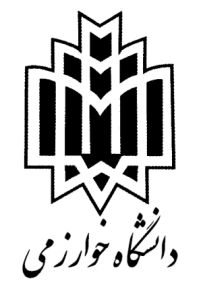 دانشکده علوم جغرافیایی                                               فرم شماره (5)          اعلام آمادگی دفاع از پایان‎نامه کارشناسی ارشدمدیر محترم گروه آموزشی .......با سلام و احترام،گواهی می‎شود پایان‎نامه دانشجو با مشخصات:نام و نام خانوادگی                                              شماره دانشجویی                                        رشته                                    با عنوان:   به راهنمایی اینجانب                                                       و مشاوره                                                                  به پایان رسیده و نواقص و اشکالات آن نیز بر طرف گردیده است. لذا دانشجوی فوق آماده دفاع از پایان‎نامه خود می‎باشد. ضمنا آقای/ خانم                             		                                              به عنوان استاد داور پیشنهاد می‎شوند.     امضای استاد راهنما                                                                                                                    امضای استاد مشاور* تحویل یک نسخه پرینت پایان‎نامه و یک نسخه پرینت کارنامه ضروری است.-----------------------------------------------------------------------------------------                                                          معاون محترم آموزشی و تحصیلات تکمیلی دانشکده علوم جغرافیاییباسلام و احترام نظر به اعلام استاد راهنما و بررسی واحدهای گذرانده دانشجو با مشخصات فوق، دفاع از پایان‎نامه نامبرده از نظر این گروه بلامانع است. ضمنا آقای/ خانم                                                   به عنوان استاد داور معرفی می‎شوند (کارنامه تاییدشده پیوست می‎باشد).تاریخ:                                            امضای مدیرگروه-----------------------------------------------------------------------------------------کارشناس محترم اداره تحصیلات تکمیلی دانشکده: با سلام؛ جهت بررسی و اقدام لازم.   تاریخ و امضای معاون آموزشی دانشکدهتعداد واحد پیش‎نیازتعداد واحد الزامیتعداد واحد اختیاری